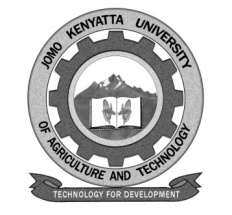 W1-2-60-1-6JOMO KENYATTA UNIVERSITYOFAGRICULTURE AND TECHNOLOGYUNIVERSITY EXAMINATIONS 2015/2016SECOND YEAR SECOND SEMESTER EXAMINATION FOR THE DEGREEOF BACHELOR OF SCIENCE IN INFORMATION TECHNOLOGY 	BIT 2204: NETWORK SYSTEM ADMINISTRATIONDATE:   DECEMBER 2015		                                                         TIME: 2 HOURSINSTRUCTIONS:		ANSWER QUESTION ONE AND ANY OTHER TWO QUESTIONSQUESTION ONE (30 MARKS)Define the following terms:          					          [10 marks]AttenuationProtocolHalf duplexFull duplexVOIPAdvice a company that is interested in setting up a new network on the factors that needs to be considered.					[6 marks]Describe what makes a network efficient.					[6 marks]Transmission of data through a medium is essentially a function of Bandwidth and data rate. Describe how the two factors relates to each other.									[4 marks]Discuss the factors of the transmission mediums to implement on a network.									[4 marks] QUESTION TWO (20 MARKS)Data on transit is constantly under the risk of being accessed and 	use by adversaries to the detriment of the owners.  Discuss some 	of the threats associated with data on transit. 			         [8 marks]Describe some of the measures that one would need to employ to 	protect the network and data to mitigate the effects of the attacks.         [8 marks]c)	Discuss t network use and user policy and list any two items that 	should be included in it.							[4 marks]QUESTION THREE (20 MARKS)Describe any FOUR tools available to the network administrator togenerate documentation.							[8 marks]Define the concept of moving a network. 					[4 marks]State some of the issues that needs to be considered at the planning phase before moving a network						[6 marks]Discuss any TWO reasons that a network may experience downtime.	[2 marks]QUESTION FOUR (20 MARKS)Discuss any FOUR reasons that may occasion upgrading a network.	[8 marks]Define the term Network congestion.						[2 marks]State the relationship between congestion control and quality of service. [4 marks]Describe the congestion of control techniques defined under open loop congestion control.  				       			[6 marks]